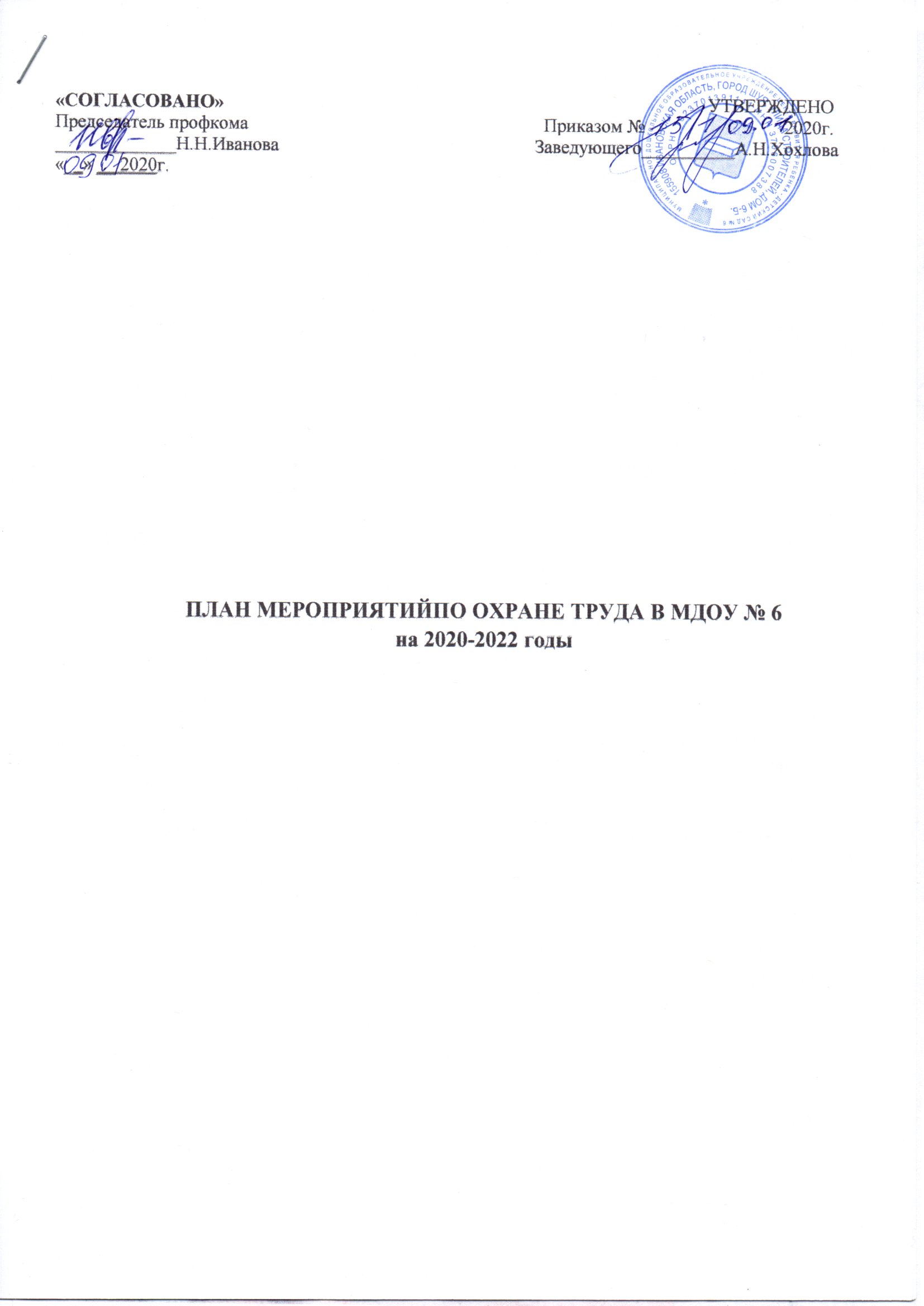 № п/п Содержание мероприятий Срок выполнениямероприятияСрок выполнениямероприятияОтветственные  за выполнениемероприятия 1 2 334Организационные мероприятияОрганизационные мероприятияОрганизационные мероприятияОрганизационные мероприятияОрганизационные мероприятия1. Издание приказов: - об организации работы по охране труда; - о создании комиссии по предупреждению чрезвычайных ситуаций; - о назначении ответственных лиц за обеспечение безопасности и антитеррористической защиты ДОУ; - о назначении ответственных за пожарную безопасность.Январь 2020Январь 2020Заведующий 2. Общий технический осмотр здания, территории, кровли, огражденийI раз в квартал  I раз в квартал  Заведующий  Зам.зав. по АХЧ Специалист по ОТ3.Организовать систематический административно-общественный контроль за состоянием охраны труда1 раз в квартал1 раз в кварталЗаведующий,  Специалист по ОТ4. Организация обучения, проверки знаний по охране труда в соответствии с Порядком обучения по охране труда и проверки знаний требований охраны труда работников и организации, утвержденный совместным постановлением Минтруда и Минобразования России от 13 января 2003 года №1/29 1 раз в 3 года 1 раз в 3 года ЗаведующийЗам.зав. по АХЧ Специалист по ОТ 5. Проведение инструктажей по охране труда:  вводный инструктаж;  первичный инструктаж на рабочем месте;  повторный;  целевой вустановленный срок и по мере необходимости вустановленный срок и по мере необходимости Заведующий,Зам.зав. по АХЧ                  Специалист по ОТ6. Разработка, издание (размножение) инструкций и других локальных документов по охране труда, а также приобретение нормативных правовых актов, литературы, СD-дисков в области охраны труда ст. 372 ТК РФ в течение года  в течение года  Заведующий,  Специалист по ОТ 7.  Обновление уголка по охране труда, приобретение для него необходимых наглядных пособий, литературы, обновление информации и др. постояннопостоянноЗаведующий,  Специалист по ОТ8. Организация и учет расследования несчастных случаев на производстве по форме Н-1 (постановление Минтруда РФ от 24 октября 2002 года № 73) по мере необходимостипо мере необходимостиЗаведующий9. Организация, подготовка и проведение мероприятий специальной оценки условий труда в соответствии с требованиями Федерального закона от 28 декабря 2013 года № 426-ФЗ 1 раз в 5 лет  1 раз в 5 лет  Заведующий  Технические мероприятия Технические мероприятия Технические мероприятия Технические мероприятия Технические мероприятия 10. Установка осветительной арматуры, искусственного освещения, естественного освещения с целью улучшения выполнения нормативных требований по освещению на рабочих местах, бытовых помещениях. в течение года,  по мере необходимости в течение года,  по мере необходимости Зам. зав. по АХЧ11.  Внедрение и совершенствование технических устройств, обеспечивающих защиту работников от поражения электрическим током, - в соответствии с требованиями ГОСТ 12.1.018, ГОСТ 12.1.019, ГОСТ 12.1.030, ГОСТ 12.1.038, ГОСТ 12.1.045, ГОСТ 12.2.007.0 - ГОСТ 12.2.007.14, Правил устройства электроустановокв течение года,  по мере необходимости в течение года,  по мере необходимости Лечебно-профилактические и санитарно-бытовые мероприятияЛечебно-профилактические и санитарно-бытовые мероприятияЛечебно-профилактические и санитарно-бытовые мероприятияЛечебно-профилактические и санитарно-бытовые мероприятияЛечебно-профилактические и санитарно-бытовые мероприятия12. Проведение предварительных и периодических медосмотров (обследований), флюорографических обследований и психиатрических освидетельствований работников (в соответствии с ч. 7 ст. 55 Федерального закона от 29.12.2012 № 273-ФЗ "Об образовании в Российской Федерации", ст. 213 ТК РФ, приказом Минздравсоцразвития России от 12.04.2011 г. № 302н) припоступлении на работу и  1 раз в год припоступлении на работу и  1 раз в год Заведующий,  Специалист по ОТ13. Обеспечение медицинских осмотров, диспансеризации, диспансерного наблюдения работников (в соответствии со ст. 24, 46 Федерального закона от 21.11.2011 № 323-ФЗ «Об основах охраны здоровья граждан Российской Федерации») в соответствии с необходимостьюв соответствии с необходимостью14. Обеспечение аптечками (пополнение аптечек) первой медицинской помощи в соответствии с рекомендациями Минздрава России (протокол № 2 от 05.04.2000 г.) ежегодноежегодноЗаведующий,  Специалист по ОТПредседатель ППОМероприятия по обеспечению средствами индивидуальной защитыМероприятия по обеспечению средствами индивидуальной защитыМероприятия по обеспечению средствами индивидуальной защитыМероприятия по обеспечению средствами индивидуальной защитыМероприятия по обеспечению средствами индивидуальной защиты15. Обеспечение работников, занятых на работах с вредными и (или) опасными условиями труда, а также на работах, производимых в особых температурных условиях, спецодеждой, специальной обувью и другими средствами индивидуальной защиты в соответствии с постановлением Минздравсоцразвития № 290 от 01.06.09, № 541 от 01.10.08 ст. 221 ТК РФ Обеспечение работников, занятых на работах с вредными и (или) опасными условиями труда, а также на работах, производимых в особых температурных условиях, спецодеждой, специальной обувью и другими средствами индивидуальной защиты в соответствии с постановлением Минздравсоцразвития № 290 от 01.06.09, № 541 от 01.10.08 ст. 221 ТК РФ ежегодноЗам.зав. по АХЧ16. Обеспечение работников мылом, смывающими и (или) обезжиривающими средствами в соответствии с установленными нормами Обеспечение работников мылом, смывающими и (или) обезжиривающими средствами в соответствии с установленными нормами в течение года  Зам.зав. по АХЧ17. Разработка, инструкций о мерах пожарной безопасности в соответствии с требованиями ГОСТ 12.07.2004 и другой нормативной документации по пожарной безопасности на основе Правил пожарной безопасности Разработка, инструкций о мерах пожарной безопасности в соответствии с требованиями ГОСТ 12.07.2004 и другой нормативной документации по пожарной безопасности на основе Правил пожарной безопасности в течение года  Заведующий, Зам. зав. по АХЧМероприятия по пожарной безопасностиМероприятия по пожарной безопасностиМероприятия по пожарной безопасностиМероприятия по пожарной безопасностиМероприятия по пожарной безопасности18. Обеспечение учреждения первичными средствами пожаротушения (огнетушители и внутренний пожарный кран)   Обеспечение учреждения первичными средствами пожаротушения (огнетушители и внутренний пожарный кран)   первый квартал каждого года Зам. зав. по АХЧ 19. Выполнение работ по техническому обслуживанию в эксплуатацию пожарной сигнализации Выполнение работ по техническому обслуживанию в эксплуатацию пожарной сигнализации постоянно в течение года Заведующий, Зам. зав.по АХЧ 20. Освобождение запасных эвакуационных выходов, проходов от хранения хлама Освобождение запасных эвакуационных выходов, проходов от хранения хлама постояннов течение годаЗаведующий,Зам.зав.по АХЧ  21.Практические занятия по отработке плана эвакуации в случае возникновения пожара; - Обучение пожарно-техническому минимумуПрактические занятия по отработке плана эвакуации в случае возникновения пожара; - Обучение пожарно-техническому минимуму2 раза в годЗаведующий Зам. зав. по АХЧ Ст. воспитатель Ответственный за ПБ